様式第１号                 　　　主　任　担　当　者　　　　　　　　　　　 担　当　技　術　者               　　  　業　務　従　事　者１　委託業務番号      　　　　　　　　第　　　　　　　　　　　号２　委託業務名３　履行場所４　主任担当者氏名５　担当技術者氏名６　業務従事者氏名　　上記のとおり主任担当者、担当技術者、業務従事者を定めたので、経歴書を添え通知します。　　　　　　　　　年　　月　　日                         　　　住　　　所                         　　　商　　　号                         　　　代表者氏名　　　　　　　　　　　　　印　　熊本県知事　　　　　　　　　　様別紙主　任　担　当　者担　当　技　術　者業　務　従　事　者1　氏名及び生年月日1　現住所1　最終学歴　　　　　　　　　　　年　　月　　日　　　　　　　卒業1　法令による免許等　　　　　　　　　年　　月　　日　　　　　　　取得　　　　〔以下列記〕1　職歴　　　　　　　　　　　　　年　　月　　日　　　　〔以下列記〕1　賞罰　　　　上記のとおり相違ありません。　　　　　　　　年　　月　　日　　　　　　　　　　　　　　　　　本人注　職歴については、担当した業務経歴を記入する。様式第２－１号用地補償総合技術業務協議書（日本産業規格	Ａ－４）様式第２－２号用地補償総合技術業務協議書（日本産業規格	Ａ－４）様式第３号貸 与 品 引 渡 通 知 書年	月	日様下記のとおり貸与品を引渡します。（日本産業規格	Ａ－４）様式第４号貸	与	品	受	領	書年	月	日様受注者	住	所氏	名	㊞主任担当者	㊞下記のとおり貸与品を受領しました。（日本産業規格	Ａ－４）様式第５号貸	与	品	返	納	書年	月	日様受注者	住	所氏	名	㊞主任担当者	㊞下記のとおり貸与品を返納します。（日本産業規格	Ａ－４）様式第６号〈表〉〈裏〉（注）１．用地交渉等を行う者に発行する身分証明書は、本様式によること。２．用紙の大きさは、概ね縦６ｃｍ、横９ｃｍとする。様式第７号用地補償総合技術業務日報（日本産業規格	Ａ－４）様式第８号公 共 用 地 交 渉 記 録 簿（日本産業規格Ａ－４）様式第９号補	償	額	明	細	表地区	第	次様式第１０号移転履行状況等確認報告書（日本産業規格	Ａ－４）様式第１１号公共用地交渉達成状況引継書※「照合」「調書説明・確認」「協議書提示・説明」「契約承諾」「移転状況確認」の欄には、業務の実施状況として行ったものに○を記載。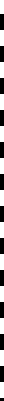 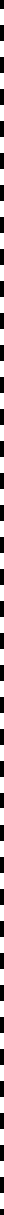 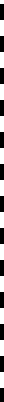 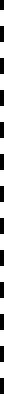 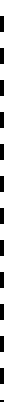 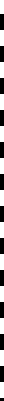 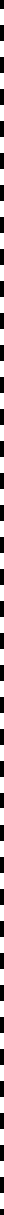 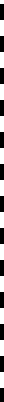 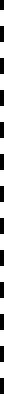 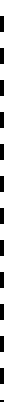 ※「履行の状況」の欄には、履行確認を行った時期、内容又は権利者の予定（転居予定や建物の撤去時期など）などを記載する。※「特記事項」の欄には、引き継ぐべき内容について記載する。（日本産業規格	Ａ－４）年	月	日（	曜日）年	月	日（	曜日）発	注	者発	注	者発	注	者発	注	者発	注	者年	月	日（	曜日）年	月	日（	曜日）課長班長参事参事担当者年	月	日（	曜日）年	月	日（	曜日）協	議	事	項協	議	事	項協	議	事	項協	議	事	項協	議	事	項協	議	事	項協	議	事	項業 務 の 内 容処	理	方	針処	理	方	針処	理	方	針処	理	方	針期	間期	間上記について承諾しました。年	月	日上記について承諾しました。年	月	日主任担当者担当者担当者担当者担当者上記について承諾しました。年	月	日上記について承諾しました。年	月	日年	月	日（	曜日）年	月	日（	曜日）受	注	者受	注	者受	注	者受	注	者受	注	者年	月	日（	曜日）年	月	日（	曜日）主任担当者担当者担当者担当者担当者年	月	日（	曜日）年	月	日（	曜日）協	議	事	項協	議	事	項協	議	事	項協	議	事	項協	議	事	項協	議	事	項協	議	事	項業 務 の 内 容処	理	方	針処	理	方	針処	理	方	針処	理	方	針期	間期	間上記について承諾しました。年	月	日上記について承諾しました。年	月	日課長班長参事参事担当者上記について承諾しました。年	月	日上記について承諾しました。年	月	日住所氏名（担当監督員氏名）㊞業務名契約年月日年	月	日品	目規	格単位数	量備	考業務名契約年月日契約年月日年	月	日品	目規	格単位数	量数	量数	量備	考品	目規	格単位前回まで今回累計備	考月 日から  月 日までの今回受領分業務名契約年月日年	月	日品	目規	格単位数	量備	考有効期間	自至年年月月日日発行日発行者	住所年月日公印熊本県○○広域本部○○地域振興局長熊本県○○広域本部○○地域振興局長熊本県○○広域本部○○地域振興局長熊本県○○広域本部○○地域振興局長期	日期	日期	日年	月	日年	月	日年	月	日年	月	日年	月	日業 務 の 名 称業 務 の 名 称業 務 の 名 称業務の対象箇所業務の対象箇所業務の対象箇所業務及びその内容その他必要事項業務及びその内容その他必要事項業務及びその内容その他必要事項業務及びその内容その他必要事項業務及びその内容その他必要事項業務及びその内容その他必要事項業務及びその内容その他必要事項業務及びその内容その他必要事項発	注	者発	注	者発	注	者発	注	者発	注	者受	注	者受	注	者受	注	者課長班長参事参事担当者主任担当者担当技術者業務従事者交渉場所交渉場所交渉場所交渉年月日交渉年月日交渉年月日	年	月	日	年	月	日	年	月	日時	間時	間自	至自	至自	至出席者説明者説明者出席者相手方相手方交	渉	内	容	及	び	質	疑特	記	事	項発	注	者発	注	者発	注	者発	注	者発	注	者発	注	者発	注	者受	注	者受	注	者受	注	者受	注	者課長課長班長班長参事担当者担当者主任担当者主任担当者担当技術者業務従事者所在地土	地代	金権  利消  滅建	物工作物動産移転補償立 竹 木仮住居補 償家賃減収借家人補 償営業補償移転雑費残地補償計住  所	氏 名番号数量金額数量金額数量金額数量金額数量金額数量金額整理番号整理番号整理番号作成年月日作成年月日作成年月日作成年月日作成年月日年年年月月日日日作成者作成者作成者作成者作成者印印印印印印印契約内容の表示被 補 償 者被 補 償 者被 補 償 者被 補 償 者被 補 償 者被 補 償 者〇〇県〇〇市〇〇町〇〇〇〇県〇〇市〇〇町〇〇〇〇県〇〇市〇〇町〇〇〇〇県〇〇市〇〇町〇〇〇〇県〇〇市〇〇町〇〇〇〇県〇〇市〇〇町〇〇〇〇県〇〇市〇〇町〇〇〇〇県〇〇市〇〇町〇〇〇〇県〇〇市〇〇町〇〇〇〇県〇〇市〇〇町〇〇〇〇県〇〇市〇〇町〇〇〇〇〇〇〇〇〇〇土地所有者兼物件所有者土地所有者兼物件所有者土地所有者兼物件所有者土地所有者兼物件所有者土地所有者兼物件所有者土地所有者兼物件所有者土地所有者兼物件所有者土地所有者兼物件所有者土地所有者兼物件所有者土地所有者兼物件所有者土地所有者兼物件所有者契約内容の表示関係係係人〇〇県〇〇市〇〇町〇〇〇〇県〇〇市〇〇町〇〇〇〇県〇〇市〇〇町〇〇〇〇県〇〇市〇〇町〇〇〇〇県〇〇市〇〇町〇〇〇〇県〇〇市〇〇町〇〇〇〇県〇〇市〇〇町〇〇〇〇県〇〇市〇〇町〇〇〇〇県〇〇市〇〇町〇〇〇〇県〇〇市〇〇町〇〇〇〇県〇〇市〇〇町〇〇〇〇〇〇〇〇〇〇根抵当権（土地）根抵当権（土地）根抵当権（土地）根抵当権（土地）根抵当権（土地）根抵当権（土地）根抵当権（土地）根抵当権（土地）根抵当権（土地）根抵当権（土地）根抵当権（土地）契約内容の表示関係係係人〇〇県〇〇市〇〇町〇〇〇〇県〇〇市〇〇町〇〇〇〇県〇〇市〇〇町〇〇〇〇県〇〇市〇〇町〇〇〇〇県〇〇市〇〇町〇〇〇〇県〇〇市〇〇町〇〇〇〇県〇〇市〇〇町〇〇〇〇県〇〇市〇〇町〇〇〇〇県〇〇市〇〇町〇〇〇〇県〇〇市〇〇町〇〇〇〇県〇〇市〇〇町〇〇〇〇〇〇〇〇〇〇物件所有者（物件）物件所有者（物件）物件所有者（物件）物件所有者（物件）物件所有者（物件）物件所有者（物件）物件所有者（物件）物件所有者（物件）物件所有者（物件）物件所有者（物件）物件所有者（物件）契約内容の表示関係係係人契約内容の表示対象地提供者対象地提供者対象地提供者対象地提供者対象地提供者対象地提供者〇〇県〇〇市〇〇町〇〇〇〇県〇〇市〇〇町〇〇〇〇県〇〇市〇〇町〇〇〇〇県〇〇市〇〇町〇〇〇〇県〇〇市〇〇町〇〇〇〇県〇〇市〇〇町〇〇〇〇県〇〇市〇〇町〇〇〇〇県〇〇市〇〇町〇〇〇〇県〇〇市〇〇町〇〇〇〇県〇〇市〇〇町〇〇〇〇県〇〇市〇〇町〇〇〇〇〇〇〇〇〇〇契約内容の表示契約年月日契約年月日契約年月日契約年月日契約年月日契約年月日年年月月日日履	行履	行期期限限限限年年月日日移転履行状況の確認確認年月日確認年月日確認年月日確認年月日確認年月日確認年月日年年月月日日確認時の状況確認時の状況確認時の状況確認時の状況確認時の状況確認時の状況確認時の状況確認時の状況確認時の状況造成工事着手時造成工事着手時造成工事着手時造成工事着手時造成工事着手時造成工事着手時造成工事着手時造成工事着手時造成工事着手時移転履行状況の確認移転予定日移転予定日移転予定日移転予定日移転予定日移転予定日年年月月日日工程変更の有無工程変更の有無工程変更の有無工程変更の有無工程変更の有無工程変更の有無工程変更の有無工程変更の有無工程変更の有無移転履行状況の確認確認者確認者確認者確認者確認者確認者移転履行状況の確認相手方相手方相手方相手方相手方相手方移転履行状況の確認移転履行状況等の確認内容移転履行状況等の確認内容移転履行状況等の確認内容移転履行状況等の確認内容移転履行状況等の確認内容移転履行状況等の確認内容移	転	計	画	工	程	表工程程程期間間〇〇年度〇〇年度〇〇年度〇〇年度〇〇年度〇〇年度〇〇年度〇〇年度〇〇年度〇〇年度〇〇年度〇〇年度〇〇年度〇〇年度〇〇年度〇〇年度〇〇年度〇〇年度〇〇年度〇〇年度〇〇年度〇〇年度〇〇年度〇〇年度〇〇年度〇〇年度〇〇年度〇〇年度移	転	計	画	工	程	表工程程程期間間444567778910101111121112233455678移	転	計	画	工	程	表契約締結契約締結契約締結契約締結契約締結契約締結契約締結移	転	計	画	工	程	表契約締結契約締結契約締結契約締結契約締結契約締結契約締結移	転	計	画	工	程	表移転計画（予定）移転計画（予定）移転計画（予定）移転計画（予定）移転計画（予定）移転計画（予定）移転計画（予定）移	転	計	画	工	程	表移転計画（予定）移転計画（予定）移転計画（予定）移転計画（予定）移転計画（予定）移転計画（予定）移転計画（予定）移	転	計	画	工	程	表移転履行確認建築確認申請建築確認申請建築確認申請建築確認申請建築確認申請建築確認申請移	転	計	画	工	程	表移転履行確認建築確認申請建築確認申請建築確認申請建築確認申請建築確認申請建築確認申請移	転	計	画	工	程	表移転履行確認造成工事造成工事造成工事造成工事造成工事造成工事移	転	計	画	工	程	表移転履行確認造成工事造成工事造成工事造成工事造成工事造成工事移	転	計	画	工	程	表移転履行確認建築工事建築工事建築工事建築工事建築工事建築工事移	転	計	画	工	程	表移転履行確認建築工事建築工事建築工事建築工事建築工事建築工事移	転	計	画	工	程	表移転履行確認移転・撤去移転・撤去移転・撤去移転・撤去移転・撤去移転・撤去移	転	計	画	工	程	表移転履行確認移転・撤去移転・撤去移転・撤去移転・撤去移転・撤去移転・撤去移	転	計	画	工	程	表移転履行確認発発注注者者受注注者者課長課長課長課長班長班長班長班長班長参事参事参事参事参事担当者担当者担当者担当者担当者主任技術者主任技術者主任技術者主任技術者主任技術者主任技術者担当技術者担当技術者担当技術者担当技術者担当技術者担当技術者担当技術者業務従事者業務従事者業務従事者業務従事者No.権利者名照合調書説明・確認協議書提示・説明契約承諾移転状況履行の状況確認特記事項